13th February 2024Dear Parents and Carers,Unfortunately, I am writing to inform you that Tim Bennett is moving on from his post as Headteacher at Bishopton. The Trust and all at Bishopton wish him well and all the best for the future.I have returned to Bishopton to take on the role of Acting Headteacher for a second time. I look forward to leading and supporting Bishopton as it continues the journey through the building expansion to improve the school and provide pupils with excellent facilities for their learning and development needs.If you would like to discuss this, or any other matters with me, please contact the school office to arrange a meeting.Best wishes,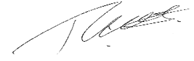 Tristan KeatesActing HeadteacherBishopton PRU